                      LA PLANETE TERRE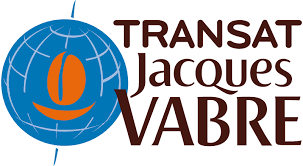                        ET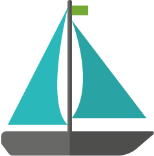                              ENVIRONNEMENTLes skippers sont prêts à se lancer pour la transat Jacques Vabre. Vous allez être sollicités pour les aider à choisir leur route ou éviter des tempêtes et pourquoi pas découvrir de nouvelles contrées ainsi que la biodiversité ! Le parcours de la course 2017 : Complète au crayon la carte avec le noms des continents et des océans.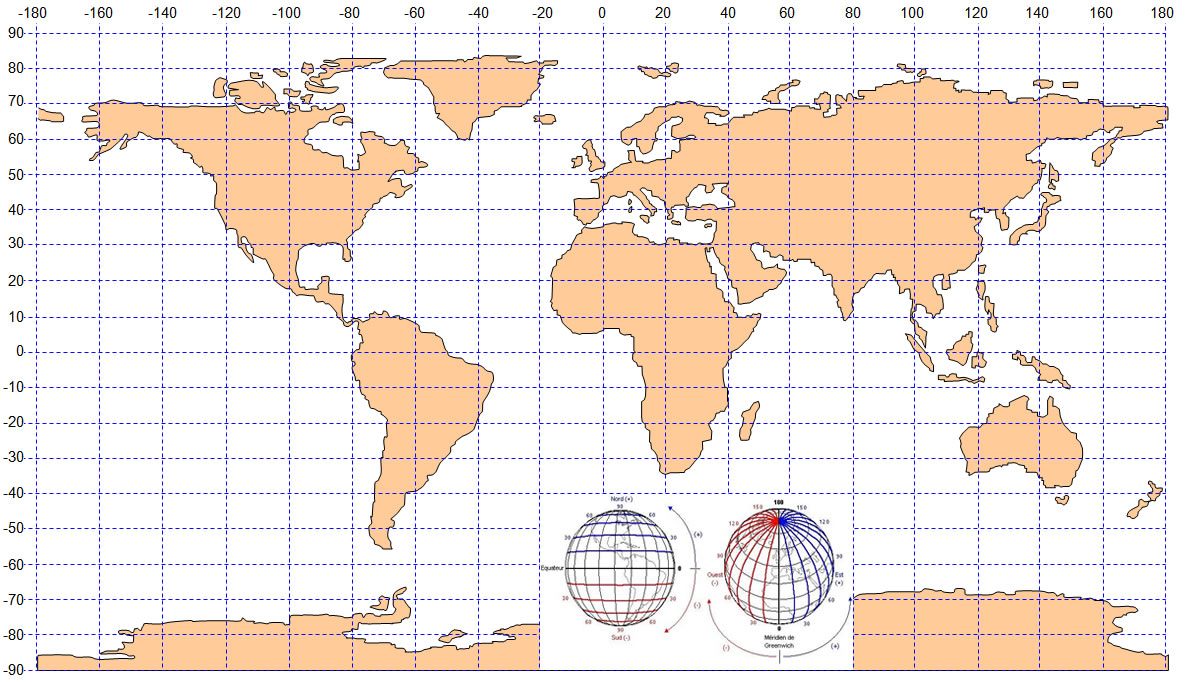 Lieu de départ :………………………………………..  Pays : ……………………………….Date : ………………………2017Coordonnées Latitude - Longitude : ………………………………………………………………………………….Arrivée :…………………………………………………………………………. Pays :…………………………………………..Coordonnées Latitude- Longitude : ………………………………………………………………………………….Distance à parcourir : ……………………………………………….miles = …………………………………………………………..kmDurée de la course entre 11 et 20 jours.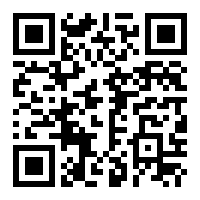 Retrouvez toutes les infos sur  https://junior.transatjacquesvabre.org/fr/BADGES A CONQUERIR : MISSION PREPARATIFS : C’est parti !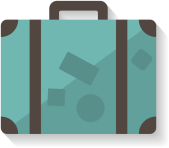 Les derniers préparatifs ont lieu pour les skippers. Aide- les à préparer leur valise pour leur arrivée au Brésil.Relève les différents climats présents sur Terre : Complète le tableau à l’aide de tes recherches.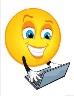 Le départ et l’arrivée de la course ont des climats différents. Hypothèse pour expliquer les différents climats.Je suppose que la température est à l’origine des climatsChoisir le protocole expérimental à suivre selon ton hypothèse : ① ou ② 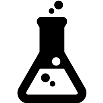 Protocole 1 : positionner la lampe à 30cm - placer la feuille avec 2 fenêtres entre la boule et la lampe – mesurer la quantité de lumière reçue à la surface du globe (attention au placement du luxmètre)Protocole 2 : positionner la lampe à 30cm -  scotcher une feuille blanche sur le globe et délimiter au crayon la surface éclairéeRéaliser le montage Complète le tableau : 	Résultats : Expliquer les différents climats à la surface du globeEn réalisant le montage expérimental, on remarque qu’à l’équateur, le rayonnement est très élevé. J’en déduis que les climats sont différents à la surface du globe car le rayonnment lumineux est inégal : à l’équateur il est maximum, la chaleur est élevée, au pôle, le rayonnment est faible, il fait froid.Mission 1: Prêts pour la course ! 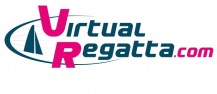 Vous allez suivre la course sur virtual regata offshore 3 Créez un compte sur virtual régata en ligne, créer votre bateau et inscrivez-le pour la course. visionnez la vidéo puis complétez le texte :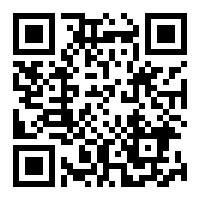 Il existe 2 types de circulation des courants : les courants de surface et les courants en profondeur.Les courants tournent d’est en ouest dans l’hémisphère nord.La circulation océanique est déterminée par la rotation de la terre, le gradient (différence) de température entre les pôles.  Les courants jouent un rôle important dans le climat.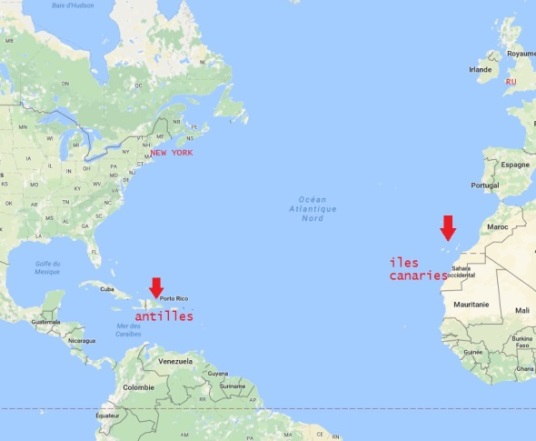 Réalise avec des flèches le sens du courant dans l’océan atlantique nord.Propose une explication au déplacement de ces bouteilles et des bateaux. Les bouteilles se déplacent vers le sud puis vers l’est car elles ont entrainées par les courants.Les bateaux navigant à contre courant de l’angleterre vers new york iront moins vite.Le skipper devra suivre les courants de surface	  On cherche à comprendre quelle est l’origine des courants marins.Je sais qu’au niveau de l’équateur la température est………élévée………………………………Hypothèse : Je suppose que la différence de température  est à l’origine des courants.Protocole expérimental :L’eau au niveau des pôles se refroidit et plonge en profondeur créant des courants en profondeurActivité évaluée : Comment se forme les vents ?Le skipper devra utiliser les vents pour avancer dans sa course.On suppose que la température joue aussi un rôle dans le déplacement de l’air pour former des vents.Expérience : on cherche à vérifier si l’air chaud ………………………………………………. que l’air froidRéaliser le schéma de l’expérience : Ne pas oublier crayon, règle pour les légendes, trait STOPRésultat : je vois que l’air chaud (fumée) monte, il contourne l’assiette. Quand on place une assiette froide, la fumée redescend.Conclusion sur le sens de déplacement de l’air chaud et froid :Conclusion : L’air chaud est plus léger. A l’équateur des mouvements verticaux d’air se crée grâce à la chaleur. Arrivés en altitude, l’air se refroidit,  il se formera alors des nuages par condensation.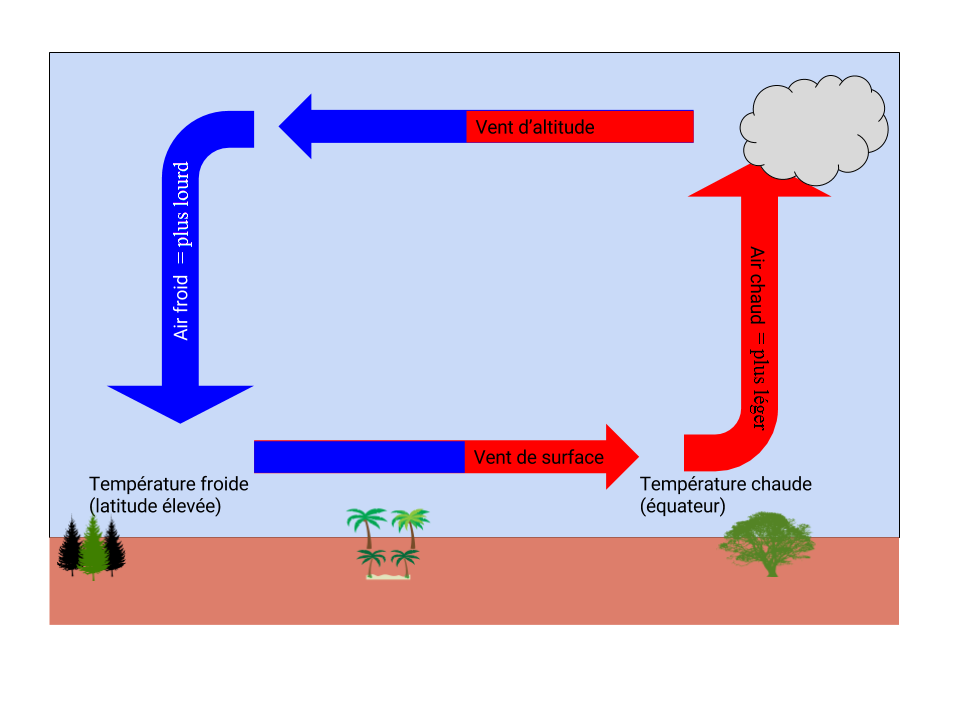 DM : pourquoi il ne fait pas le même climat à Montréal et bordeaux ?Mission 2 : GUIDER LE SKIPPER SELON LA METEOVous avez fait un bond dans le futur, vous avez 30 ans et travaillez à l’équipe de direction de la transat jacques Vabre en tant que météorologue, vous devez aider les skippers à diriger leur bateau. De quoi avez–vous besoin pour diriger le voilier ?Voici  des documents pour vous aider à comprendre la météo et dans quel sens vont les vents.Voici la carte de météofrance le 10/11 Sur la carte,  les courbes isobares sont représentées. Ces courbes relient tous les points de  même pression atmosphérique (mesurée en hPa hectopascal). Un anticyclone noté A représente une zone de haute pression.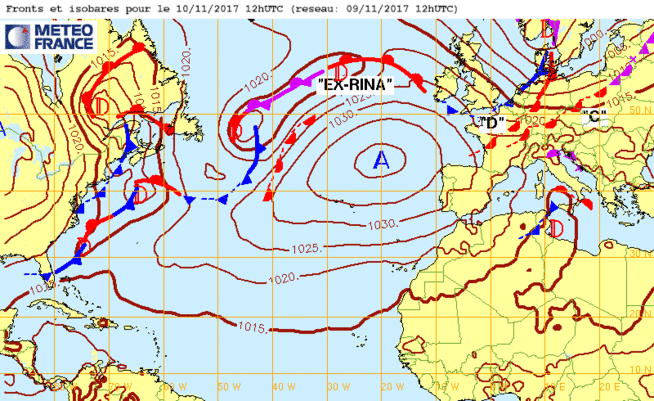 Relève le paramètre qui varie sur la carte : la pression atmosphérique varie selon les endroits et l’heure. Elle augmente quand on s’approche d’un anticyclone.Compare cette carte avec la carte des vents (plan de travail en ligne) : les courbes isobares correspondent aux sens des vents, les vents tourbillonnent autour d’un anticyclone.La météo correspond à l’état de l’atmosphère en un temps donné, à un endroit précis. Elle correspond à des différences de température, pression, de vents et précipitations.Les vents horizontaux sont créés par des différences de pression atmosphérique. Les courants océaniques de surface sont créés par les vents. 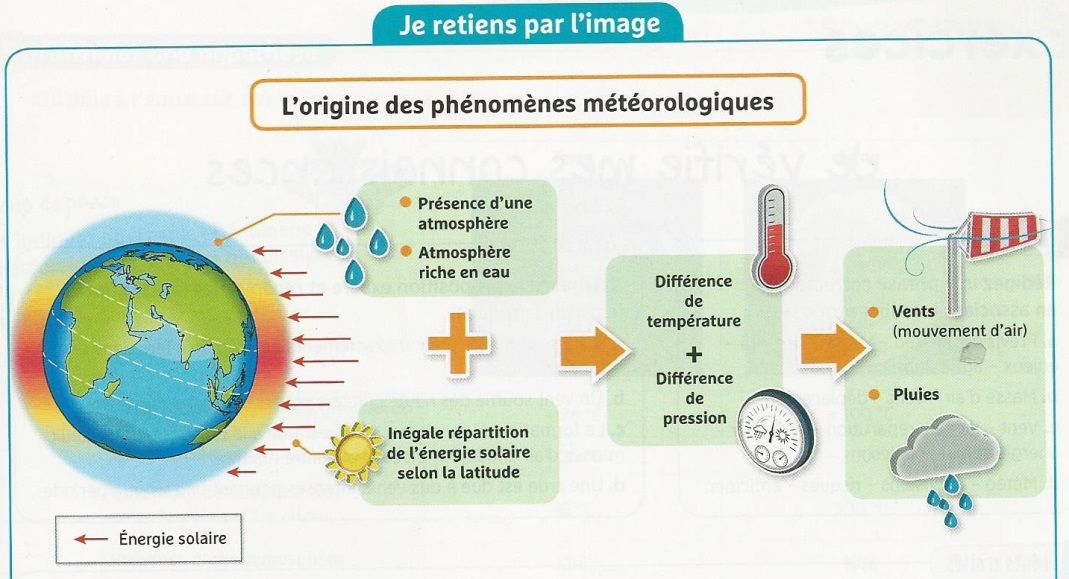 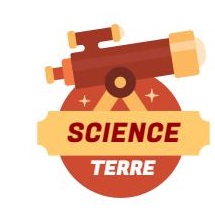 Météorologie ; dynamique des masses d’air et des masses d’eau ; vents et courants océaniques.Différence entre météo et climat ; les grandes zones climatiques de la Terre.Les phénomènes naturels : risques et enjeux pour l’être humain.Notions d’aléas, de vulnérabilité et de risque en lien avec les phénomènes naturels ; prévisions.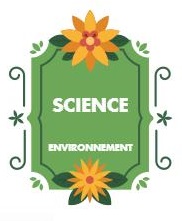 L’exploitation de quelques ressources naturelles par l’être humain (ressources halieutiques par ex.) pour ses besoins en nourriture et ses activités quotidiennes.Quelques exemples d’interactions entre les activités humaines et l’environnement, dont l’interaction être humain - biodiversité (de l’échelle d’un écosystème local et de sa dynamique jusqu’à celle de la planète).Villes Le havre ( France)Salvador ( Brésil)Hémisphère Latitude Type de climatTempérature moyenne (en °C)ACTIVITE AIDE LE SKIPPER A FAIRE SA VALISE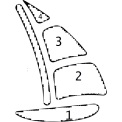 Compétence Parcours planète TERREConcevoir -réaliser Les grandes zones climatiquesJ’ai réussi si :J’ai compris l’objectif de l’expérienceJ’ai compris ce que  les éléments représentent en réalitéJ’ai mis en place le protocole          J’ai relevé des résultats significatifsJ’ai compris l’objectif de l’expérienceJ’ai compris ce que  les éléments représentent en réalitéJ’ai mis en place le protocole          J’ai relevé des résultats significatifsElément du modèleCe qu’il représente en réalitéGlobe en polystyrèneLa planète TerreLampe Le soleil Localisation Salvador de bahiaLe havreRayonnement lumineux Fort, centré Faible, largeLuminosité 0.4 klux0.2 kluxVidéo connaissancesKKL5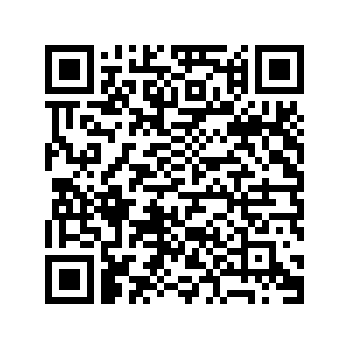 L'équateur reçoit le maximum d'énergie solaire (lumière et chaleur)La différence de lumière et donc de température à la surface du globe explique la présence de plusieurs zones climatiques:- c'est au niveau de l'équateur que se localisent les zones climatiques les plus chaudes.- Aux pôles, le climat est très froid.Le Climat correspond à la moyenne des températures et des précipitations sur au moins 30 ans, dans une région donnée. ACTIVITE 1suiteCOMPRENDRE LES COURANTS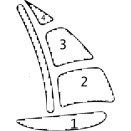 TBCompétences Parcours planète TERRERéaliser- Communiquer ses résultats pour expliquerLa dynamique des masses d’air et d’eau SCompétences Parcours planète TERRERéaliser- Communiquer ses résultats pour expliquerLa dynamique des masses d’air et d’eau FCompétences Parcours planète TERRERéaliser- Communiquer ses résultats pour expliquerLa dynamique des masses d’air et d’eau I        Matériel : bac en verre (bécher), eau, glaçon coloréMontage: je verse l’eau dans le bécher. Je place le glaçon coloré dans l’eau.	Glaçon coloré	eauSchéma du montage expérimentalRésultat : Je vois que l’eau colorée coule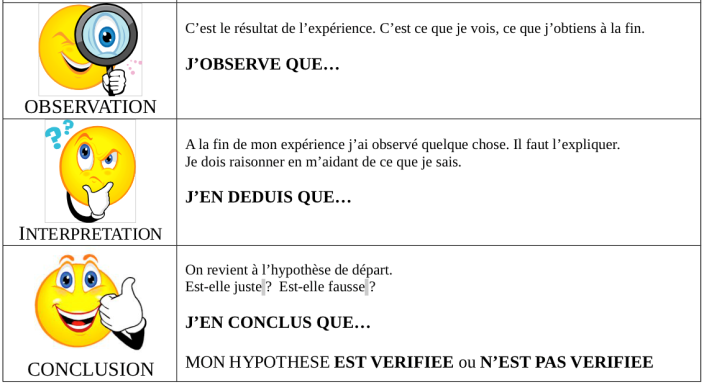 j’en déduis que l’eau froide est plus lourde que l’eau chaude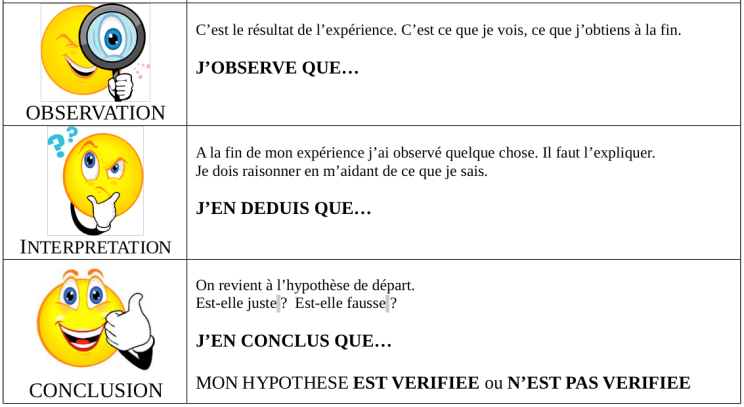 